Supplementary MaterialPrevalence of ASD traits in GD/GI individuals including Pasterski et al.’s (2014) study.  	When, we included Pasterski et al.’s (2014) study instead of Jones et al.’s (2012) study in the meta-analysis of studies of ASD traits in GD/GI people, results did not change substantively. Just as in the original meta-analysis, we used a random-effects model, and results revealed that the overall weighted effect size of the difference in the number of reported ASD traits between GD/GI and neurotypical/population-based participants was moderate, g = .66 (SE = 0.15, 95% CI 0.36 to 0.96, z = 4.28, p < .001). The Q-value was 603.94, df = 10, p < .001, indicating that the effect sizes included in the analysis were significantly different from each other. The I2 statistic was 98.34, suggesting that 98.34% of the variance in the observed effects reflects variance in true effects, rather than sampling error. The variance of true effects (Tau2) was 0.25, the standard deviation of true effects (Tau) was 0.50, and the prediction interval was -0.52 to 1.83. Prevalence of ASD traits in GD/GI individuals using Ruzich et al.’s (2015) control group in Kung’s (2020) study. 	When in Kung’s (2020) study we used the control group from Ruzich et al. (2015), instead of the control group from Baron-Cohen et al. (2014) results of the meta-analysis of studies of ASD traits in GD/GI people did not change substantively. Just as in the original meta-analysis, we used a random-effects model, and results revealed that the overall weighted effect size of the difference in the number of reported ASD traits between GD/GI and neurotypical/population-based participants was moderate, g = .64 (SE = 0.16, 95% CI 0.34 to 0.95, z = 4.14, p < .001). The Q-value was 643.64, df = 10, p < .001, indicating that the effect sizes included in the analysis were significantly different from each other. The I2 statistic was 98.45, suggesting that 98.45% of the variance in the observed effects reflects variance in true effects, rather than sampling error. The variance of true effects (Tau2) was 0.25, the standard deviation of true effects (Tau) was 0.50, and the prediction interval was -0.55 to 1.83. TablesFigure S1 Cumulative Forest Plot of Studies Included in ASD Diagnosis Meta-Analysis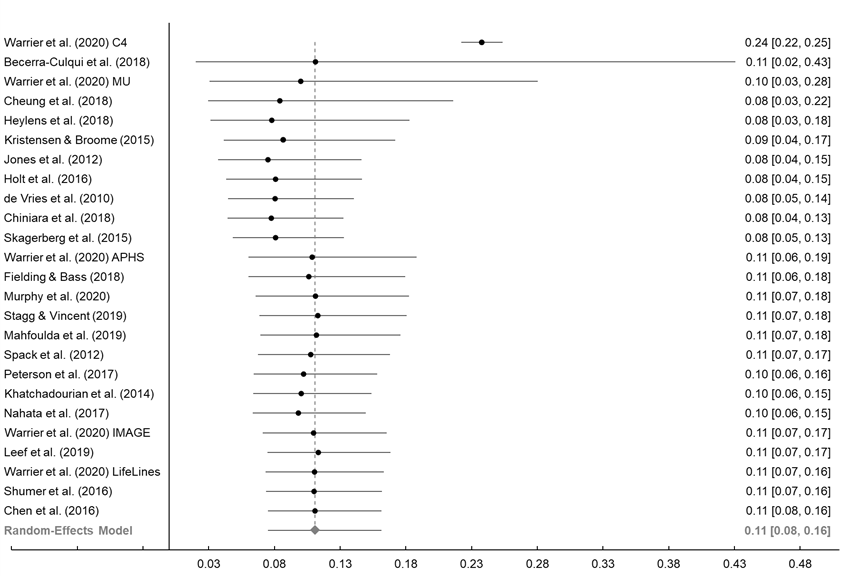 Note. Each row shows the pooled prevalence estimate of ASD diagnoses in GD/GI people and its 95% confidence interval when that row’s study is included in the meta-analysis. The grey diamond marks the pooled prevalence estimate and its 95% confidence interval when all studies are included in the meta-analysis. Figure S2 Forest Plot of Pooled Estimate Prevalence Estimates of ASD Diagnoses After One Study Removed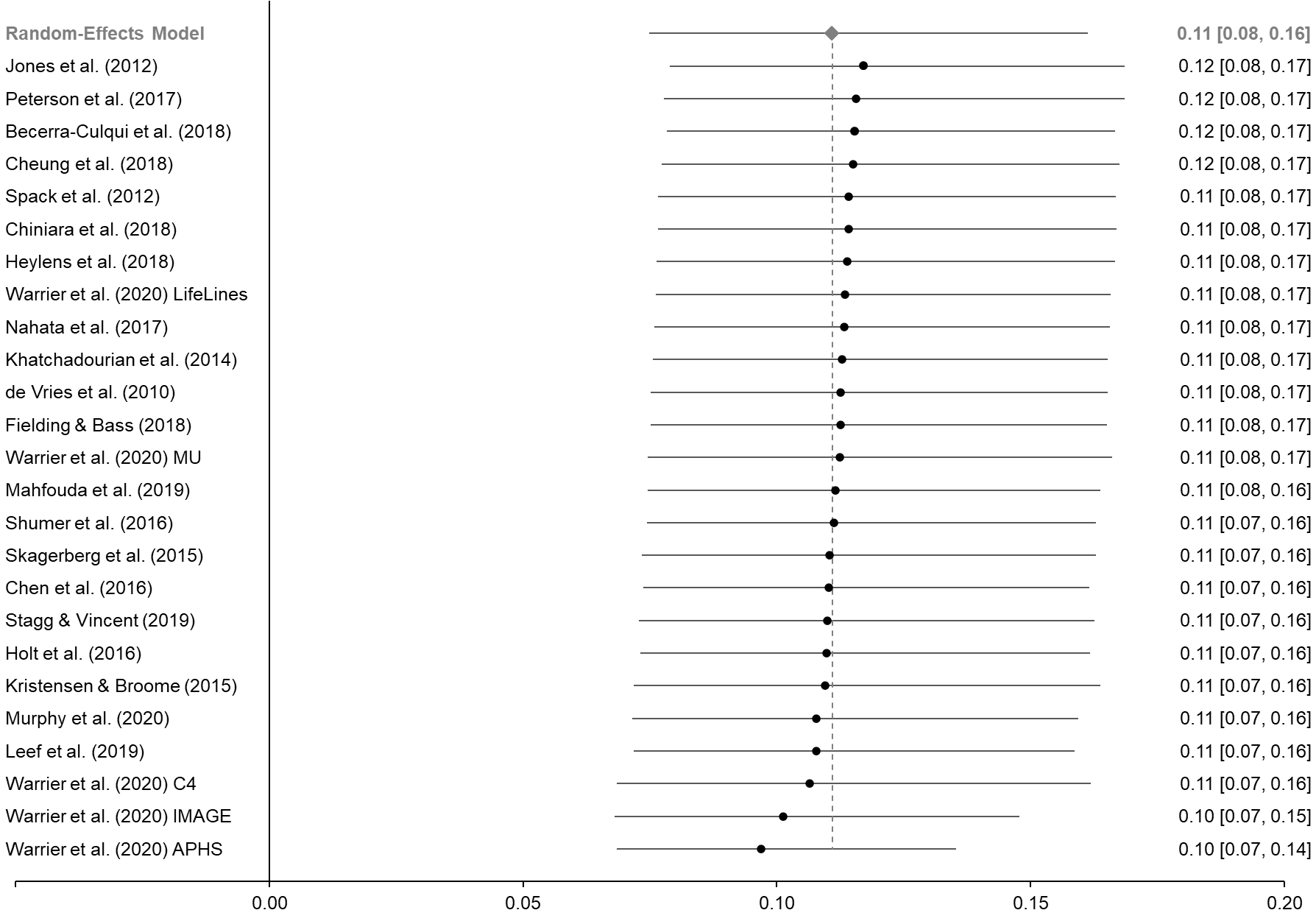 Note. Each row shows the pooled prevalence estimate of ASD diagnoses in GD/GI people and its  95% confidence interval when that row’s study was removed from the meta-analysis. The grey diamond marks the mean weighted effect and its 95% confidence interval when all studies were included in the meta-analysis. Figure S3 Cumulative Forest Plot of Studies Included in ASD Traits Meta-Analysis 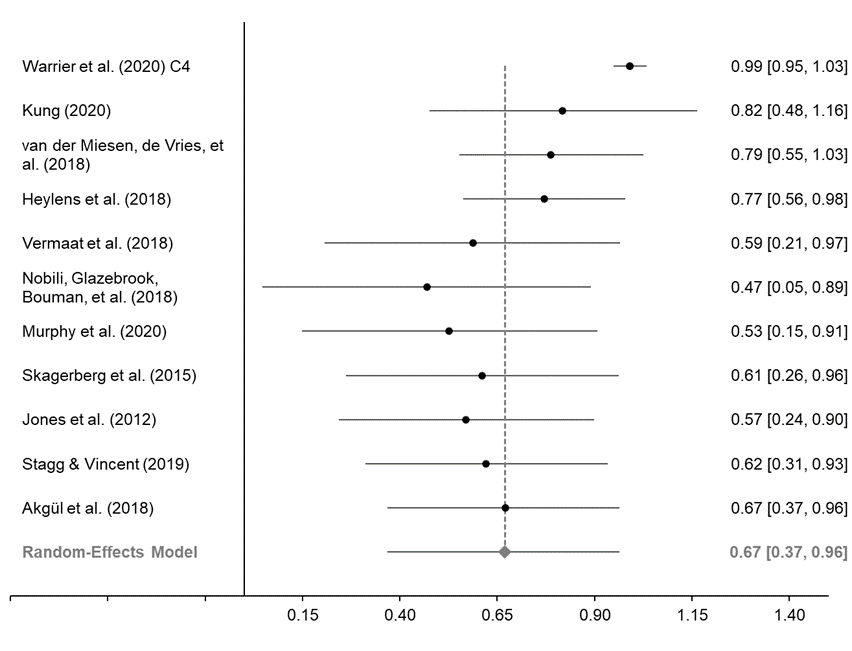 Note. Each row shows the overall weighted effect size of the difference in the number of reported ASD traits between GD/GI and neurotypical/population-based participants and its 95% confidence interval when that row’s study is included in the meta-analysis. The grey diamond marks the pooled prevalence estimate and its 95% confidence interval when all studies are included in the meta-analysis.Figure S4 Forest Plot of Hedges’ g After One Study Removed 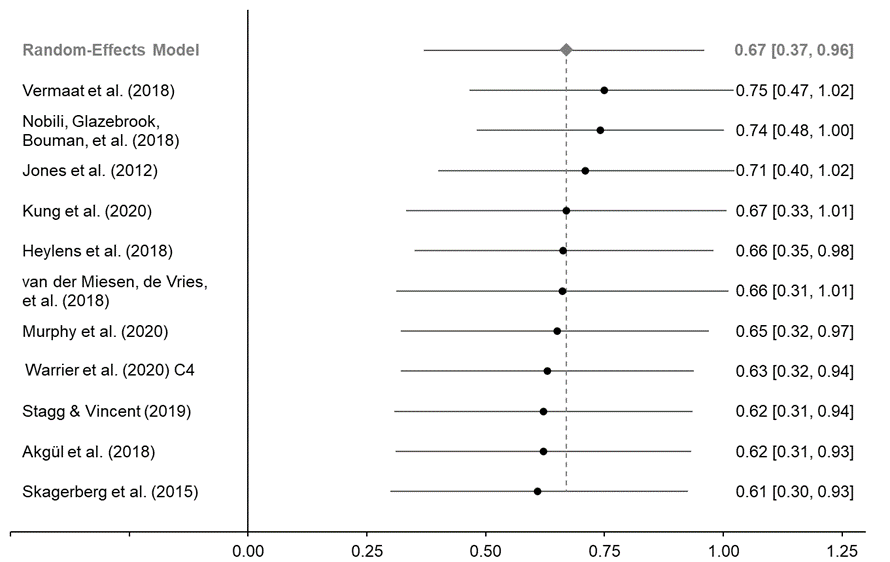 Note. Each row shows the overall weighted effect size of the difference in the number of reported ASD traits between GD/GI and neurotypical/population-based participants and its 95% confidence interval when that row’s study was removed from the meta-analysis. All p values were ≤ .003. The grey diamond marks the mean weighted effect and its 95% confidence interval when all studies were included in the meta-analysis. Table S1Table S1Table S1Studies Excluded from the Literature Review Studies Excluded from the Literature Review Studies Excluded from the Literature Review ReferenceReasons for Exclusion1Aldridge, Z., Patel, S., Guo, B., Nixon, E., Pierre Bouman, W., Witcomb, G. L., & Arcelus, J. (2020). Long‐term effect of gender‐affirming hormone treatment on depression and anxiety symptoms in transgender people: A prospective cohort study. Andrology.Quantitative study (no prevalence of ASD diagnoses/traits/caseness)2Baker, P. & Shweikh, E. (2016). Autistic spectrum disorders, personality disorder and offending in a transgender patient: clinical considerations, diagnostic challenges and treatment responses. Advances in Autism, 2(3), 140-146.Case report 3Bejerot, S., Humble, M. B., & Gardner, A. (2011). Endocrine disruptors, the increase of autism spectrum disorder and its comorbidity with gender identity disorder–a hypothetical association. International Journal of Andrology, 34(5pt2), e350-e350.Letter to the editor 4Bennett, M., & Goodall, E. (2016). Towards an agenda for research for lesbian, gay, bisexual, transgendered and/or intersexed people with an Autism Spectrum Diagnosis. Journal of Autism and Developmental Disorders, 46(9), 3190-3192.Letter to the editor 5Cain, L. K., & Velasco, J. C. (2020). Stranded at the intersection of gender, sexuality, and autism: gray’s story. Disability & Society, 36(3), 358-375.Case study6Carlile, A. (2020). The experiences of transgender and non-binary children and young people and their parents in healthcare settings in England, UK: Interviews with members of a family support group. International Journal of Transgender Health, 21(1), 16-32.Qualitative study7Coleman-Smith, R. S., Smith, R., Milne, E., & Thompson, A. R. (2020). ‘Conflict versus Congruence’: A Qualitative Study Exploring the Experience of Gender Dysphoria for Adults with Autism Spectrum Disorder. Journal of Autism and Developmental Disorders, 50, 2643–2657.Qualitative study8Davidson, J., & Tamas, S. (2016). Autism and the ghost of gender. Emotion, Space and Society, 19, 59-65.Review of responses to online surveys, blogs, and autobiographies9Di Ceglie, D. (2018). The use of metaphors in understanding atypical gender identity development and its psychosocial impact. Journal of Child Psychotherapy, 44(1), 5-28.Theoretical/observational paper10Ehrensaft, D. (2018). Double helix rainbow kids. Journal of Autism and Developmental Disorders, 48(12), 4079-4081.Letter to the editor 11Gallucci, G., Hackerman, F., & Schmidt, C. W. (2005). Gender identity disorder in an adult male with Asperger’s syndrome. Sexuality and Disability, 23(1), 35-40.Case report12George R., Stokes M. (2016) “Gender Is Not on My Agenda!”: Gender Dysphoria and Autism Spectrum Disorder. In: Mazzone L., Vitiello B. (eds) Psychiatric Symptoms and Comorbidities in Autism Spectrum Disorder. Springer, Cham.Book chapter ReferenceReasons for Exclusion13George, R., & Stokes, M. A. (2018). A quantitative analysis of mental health among sexual and gender minority groups in ASD. Journal of Autism and Developmental Disorders, 48(6), 2052-2063.Quantitative study (no prevalence of GD/GI)14Glidden, D., Bouman, W. P., Jones, B. A., & Arcelus, J. (2016). Gender dysphoria and autism spectrum disorder: A systematic review of the literature. Sexual Medicine Reviews, 4(1), 3-14.Literature review 15Hall, J. P., Batza, K., Streed, C. G., Boyd, B. A., & Kurth, N. K. (2020). Health disparities among sexual and gender minorities with autism spectrum disorder. Journal of Autism and Developmental Disorders, 1-7.Mixed-methods study (no prevalence of GD/GI)16Hill, S. A., Thorpe, A., Petrauskaite, R., & Wilson, S. (2020). Characteristics of patients with Gender Dysphoria admitted to a secure forensic adolescent hospital. The Journal of Forensic Psychiatry & Psychology, 31(6), 854-867.Quantitative study (no prevalence of ASD diagnoses/traits/caceness)17Hillier, A., Gallop, N., Mendes, E., Tellez, D., Buckingham, A., Nizami, A., & OToole, D. (2020). LGBTQ+ and autism spectrum disorder: Experiences and challenges. International Journal of Transgender Health, 21(1), 98-110.Qualitative study18Jackson-Perry, D. (2020). The autistic art of failure? Unknowing imperfect systems of sexuality and gender. Scandinavian Journal of Disability Research, 22(1), 221–229.Critical analysis 19Jacobs, L. A., Rachlin, K., Erickson-Schroth, L., & Janssen, A. (2014). Gender dysphoria and co-occurring autism spectrum disorders: Review, case examples, and treatment considerations. LGBT Health, 1, 277-282.Case study20Jacobs, L. A., Rachlin, K., Erickson-Schroth, L., & Janssen, A. (2016). Response to Dr. Parkinson. LGBT Health, 3, 175-176.Letter to the editor 21James, W. H., & Grech, V. (2020). Is exposure to high levels of maternal intrauterine testosterone a causal factor common to male sex, autism, gender dysphoria, and non-right-handedness?. Early Human Development, 141, 104872.Review 22Kraemer, B., Delsignore, A., Gundelfinger, R., Schnyder, U., & Hepp, U. (2005). Comorbidity of Asperger syndrome and gender identity disorder. European Child & Adolescent Psychiatry, 14(5), 292-296.Case report23Kaltiala-Heino, R., Sumia, M., Työläjärvi, M., & Lindberg, N. (2015). Two years of gender identity service for minors: overrepresentation of natal girls with severe problems in adolescent development. Child and Adolescent Psychiatry and Mental Health, 9(1), 1-9.Quantitative study (no prevalence of ASD diagnoses/traits/caceness)24Kaltiala-Heino, R., Työläjärvi, M., & Lindberg, N. (2019). Sexual experiences of clinically referred adolescents with features of gender dysphoria. Clinical Child Psychology and Psychiatry, 24(2), 365-378.Quantitative study (no prevalence of ASD diagnoses/traits/caceness)ReferenceReasons for Exclusion25Kuvalanka, K. A., Mahan, D. J., McGuire, J. K., & Hoffman, T. K. (2018). Perspectives of mothers of transgender and gender-nonconforming children with autism spectrum disorder. Journal of Homosexuality, 65(9), 1167-1189.Qualitative study26Landén, M., & Rasmussen, P. (1997). Gender identity disorder in a girl with autism-a case report. European Child & Adolescent Psychiatry, 6, 170-173.Case report27Lehmann, K., & Leavey, G. (2017). Individuals with gender dysphoria and autism: Barriers to good clinical practice. Journal of Psychiatric and Mental Health Nursing, 24(2-3), 171-177.Essays and debates in mental health 28Lemaire, M., Thomazeau, B., & Bonnet-Brilhault, F. (2014). Gender identity disorder and autism spectrum disorder in a 23-year-old female. Archives of Sexual Behavior, 43(2), 395-398.Case report29Mukaddes, N. M. (2002). Gender identity problems in autistic children. Child: Care, Health and Development, 28(6), 529-532.Case report30Naguy A. (2020). Autism and gender dysphoria: searching for the holy grail. The Primary Care Companion for CNS Disorders, 22(2), 19l02492.Letter to the editor 31Nordahl-Hansen, A., Cicchetti, D. V., & Øien, R. A. (2019). A Review Update on Gender Dysphoria and ASD and Response to Corrections. Journal of Autism and Developmental Disorders, 49(4), 1745-1748.Commentary 32Øien, R. A., Cicchetti, D. V., & Nordahl-Hansen, A. (2018). Gender dysphoria, sexuality and autism spectrum disorders: A systematic map review. Journal of Autism and Developmental Disorders, 48(12), 4028-4037.Map review 33Parkes, G., & Hall, I. (2006). Gender dysphoria and cross-dressing in people with intellectual disability: a literature review. Mental Retardation, 44(4), 260-271.Literature review 34Parkinson, J. (2014). Gender dysphoria in Asperger’s syndrome: A caution. Australasian Psychiatry, 22(1), 84-85.Case report35Parkinson, J. (2016). Gender dysphoria and autism spectrum disorders: A note of caution. LGBT Health. Letter to the editor36Pecora, L. A., Hooley, M., Sperry, L., Mesibov, G. B., & Stokes, M. A. (2020). Sexuality and Gender Issues in Individuals with Autism Spectrum Disorder. Child and Adolescent Psychiatric Clinics, 29(3), 543-556.Review37Perera, H., Gadambanathan, T., & Weerasiri, S. (2003). Gender identity disorder presenting in a girl with Asperger's disorder and obsessive compulsive disorder. The Ceylon Medical Journal, 48(2), 57–58.Case reportReferenceReasons for Exclusion38Ristori, J., Cocchetti, C., Castellini, G., Pierdominici, M., Cipriani, A., Testi, D., Gavazzi, G., Mazzoli, F., Mosconi, M., Meriggiola, M. C., Cassioli, E., Vignozzi, L., Ricca, V., Maggi, M., & Fisher, A. D. (2020). Hormonal treatment effect on sexual distress in transgender persons: 2-year follow-up data. The Journal of Sexual Medicine, 17(1), 142-151.Quantitative study (no prevalence of ASD diagnoses/traits/caceness)39Robinow, O. (2009). Paraphilia and transgenderism: a connection with Asperger's disorder? Sexual and Relationship Therapy, 24(2), 143-151.Literature review 40Russell, I., Pearson, B., & Masic, U. (2021). A Longitudinal Study of Features Associated with Autism Spectrum in Clinic Referred, Gender Diverse Adolescents Accessing Puberty Suppression Treatment. Journal of Autism and Developmental Disorders, 51(6), 2068-2076.Longitudinal study (information about prevalence of ASD traits reported but no control group)41Saleem, F., & Rizvi, S. W. (2017). Transgender associations and possible etiology: A literature review. Cureus, 9(12), e1984.Review42Selinger, D. (2018). Autism-What Does Gender Have to Do With It? Journal of Infant, Child, and Adolescent Psychotherapy, 17(3), 163-177.Case report43Shapira, S., & Granek, L. (2019). Negotiating psychiatric cisgenderism-ableism in the transgender-autism nexus. Feminism & Psychology, 29(4), 494-513.Qualitative study44Strang, J. F., Janssen, A., Tishelman, A., Leibowitz, S. F., Kenworthy, L., McGuire, J. K.,  Edwards-Leeper, L., Mazefsky, C. A., Rofey, D., Bascom, J., Caplan, R., Gomez-Lobo, V., Berg, D., Zaks, Z., Wallace, G. L., Wimms, H., Pine-Twaddell, E., Shumer, D., Register-Brown, K., Sadikova, E., Anthony, L. G., & Caplan, R. (2018). Revisiting the link: Evidence of the rates of autism in studies of gender diverse individuals. Journal of the American Academy of Child & Adolescent Psychiatry, 57, 885-886.Letter to the editor 45Strang, J. F., Jarin, J., Call, D., Clark, B., Wallace, G. L., Anthony, L. G., Kenworthy, L., & Gomez-Lobo, V. (2018). Transgender youth fertility attitudes questionnaire: measure development in nonautistic and autistic transgender youth and their parents. Journal of Adolescent Health, 62(2), 128-135.Mixed-methods study (no relevant quantitative evidence)46Strang, J. F., Klomp, S. E., Caplan, R., Griffin, A. D., Anthony, L. G., Harris, M. C., Graham, E. K., Knauss, M., & van der Miesen, A. I. R. (2019). Community-based participatory design for research that impacts the lives of transgender and/or gender-diverse autistic and/or neurodiverse people. Clinical Practice in Pediatric Psychology, 7(4), 396 – 404. CommentaryReferenceReasons for Exclusion47Strang, J. F., Knauss, M., van der Miesen, A., McGuire, J. K., Kenworthy, L., Caplan, R., Freeman, A., Sadikova, E., Zaks, Z., Pervez, N., Balleur, A., Rowlands, D. W., Sibarium, E., Willing, L., McCool, M. A., Ehrbar, R. D., Wyss, S. E., Wimms, H., Tobing, J., … Anthony, L. G. (2020). A clinical program for transgender and gender-diverse neurodiverse/autistic adolescents developed through community-based participatory design. Journal of Clinical Child & Adolescent Psychology, 1-16.Mixed-methods study (no relevant quantitative evidence)48Strang, J. F., Meagher, H., Kenworthy, L., de Vries, A. L. C., Menvielle, E., Leibowitz, S., Janssen, A., Cohen-Kettenis, P., Shumer, D. E., Edwards-Leeper, L., Pleak, R. R., Spack, N., Karasic, D. H., Schreier, H., Balleur, A., Tishelman, A., Ehrensaft, D., Rodnan, L., E., S., Kuschner, Mandel, F., Caretto, A., Lewis, H. C., & Anthony, L. G. (2016). Initial clinical guidelines for co-occurring autism spectrum disorder and gender dysphoria or incongruence in adolescents. Journal of Clinical Child & Adolescent Psychology, 47(1), 105-115. Mixed-methods study (no relevant quantitative evidence) 49Strang, J. F., Powers, M. D., Knauss, M., Sibarium, E., Leibowitz, S. F., Kenworthy, Sadikova, E., Wyss, S., Willing, L., Caplan, R., Pervez, N., Nowak, J., Gohari, D., Gomez-Lobo, V., Call, D., & Anthony, L. G. (2018). “They thought it was an obsession”: Trajectories and perspectives of autistic transgender and gender-diverse adolescents. Journal of Autism and Developmental Disorders, 48(12), 4039-4055.Qualitative study50Tateno, M., Tateno, Y., & Saito, T. (2008). Comorbid childhood gender identity disorder in a boy with Asperger syndrome. Psychiatry and Clinical Neurosciences, 62(2), 238.Letter to the editor51Tateno, M., Teo, A. R., & Tateno, Y. (2015). Eleven-year follow up of boy with Asperger’s syndrome and comorbid gender identity disorder of childhood. Psychiatry and Clinical Neurosciences, 69(10), 658-659.Letter to the editor 52Thrower, E., Bretherton, I., Pang, K. C., Zajac, J. D., & Cheung, A. S. (2020). Prevalence of Autism Spectrum Disorder and Attention-Deficit Hyperactivity Disorder Amongst Individuals with Gender Dysphoria: A Systematic Review. Journal of Autism and Developmental Disorders, 50(3), 695-706.Literature review 53Turban, J. L. (2018). Potentially reversible social deficits among transgender youth. Journal of Autism and Developmental Disorders, 48(12), 4007-4009.Letter to the editor 54Turban, J. L., & van Schalkwyk, G. I. (2018). “Gender dysphoria” and autism spectrum disorder: Is the link real? Journal of the American Academy of Child & Adolescent Psychiatry, 57(1), 8-9.Critical review 55Turban, J. L., & van Schalkwyk, G. I. (2018). Drs. Turban and van Schalkwyk reply. Journal of the American Academy of Child & Adolescent Psychiatry, 57(11), 887-889Letter to the editor ReferenceReasons for Exclusion56van der Miesen, A. I. R., Cohen-Kettenis, P. T., de Vries, A. L. C. (2018). Is there a link between gender dysphoria and autism spectrum disorder? Journal of the American Academy of Child & Adolescent Psychiatry, 57(11), 884-885Letter to the editor 57Van Der Miesen, A. I., Hurley, H., & De Vries, A. L. (2016). Gender dysphoria and autism spectrum disorder: A narrative review. International Review of Psychiatry, 28(1), 70-80Narrative review 58van Schalkwyk, G. I., Klingensmith, K., & Volkmar, F. R. (2015). Gender identity and autism spectrum disorders. The Yale Journal of Biology and Medicine, 88(1), 81-83.Literature review 59Violeta, K. J., & Langer, S. J. (2017). Integration of desire, sexual orientation, and female embodiment of a transgender woman previously diagnosed with autism spectrum disorder: A case report. Journal of Gay & Lesbian Mental Health, 21(4), 352-370.Case report60Williams, P. G., Allard, A. M., & Sears, L. (1996). Case study: Cross-gender preoccupations in two male children with autism. Journal of Autism and Developmental Disorders, 26(6), 635-642.Case study61Zucker, K. J., & VanderLaan, D. P. (2018). Corrections to Øien, Cicchetti, and Nordahl-Hansen’s (2018) “Gender dysphoria, sexuality and autism spectrum disorder: A systematic map review”. Journal of Autism and Developmental Disorders, 48, 4038.Letter to the editor Table S2Table S2Table S2Table S2Table S2Table S2Table S2Table S2Quantitative Studies that Report Data on the Overlap Between ASD and GD/GIQuantitative Studies that Report Data on the Overlap Between ASD and GD/GIQuantitative Studies that Report Data on the Overlap Between ASD and GD/GIQuantitative Studies that Report Data on the Overlap Between ASD and GD/GIQuantitative Studies that Report Data on the Overlap Between ASD and GD/GIQuantitative Studies that Report Data on the Overlap Between ASD and GD/GIQuantitative Studies that Report Data on the Overlap Between ASD and GD/GIQuantitative Studies that Report Data on the Overlap Between ASD and GD/GIAuthors (year)Targeted PopulationDesignFocusAge GroupSampleRelevant MeasuresRelevant Findingsde Vries et al. (2010)GD/GICross-sectionalASD in GD children & adolescentsChild & adolescent Referred to gender identity clinic (N = 204)Children (n = 108)                                                 Mage = 8.06; SD = 1.82Adolescents (n = 96)                                              Mage = 13.92; SD = 2.29Diagnostic tool: DISCO-107.8% of the sample had ASD4.7% of individuals with GID had ASD17.0% of individuals with GID-NOS had ASDJones et al. (2012)GD/GI  Case-controlASD traits Adolescent & adultTransgender recruited online/gender identity clinic (n = 259)Transgender men (n = 61)                                        Mage = 34.0; range = 19-52.7Transgender women (n = 198)                                  Mage = 45.1; range = 16-75Controls (Baron-Cohen et al., 2001; n = 174)      Mage = 37.0; Range = 18.1-60.0ASD (Wheelwright et al., 2006; n = 125)                                                    Mage = 37.6; range = 17.6-71.1Screening tool: AQ-50 (cutoff scores & difference between group means)Self-reported ASD diagnosis29.6% of transgender men and 5% of transgender women scored in the medium or narrow autism phenotype range Transgender men scored significantly higher on the AQ than control women and men. The difference in the AQ score between transgender women and either control men or women was nonsignificant 2.7% of transgender individuals reported a diagnosis of Asperger syndrome or autismSpack et al. (2012)GD/GI  Retrospective chart reviewDemographic & clinical data Child, adolescent, & adultPatients diagnosed with GID referred to a pediatric medical center (N = 97)Mage = 14.8; SD = 3.4; range = 4-20ASD diagnosis: Clinic notes & self/parent report 5.15%  of patients had autism or PDDBejerot & Eriksson (2014)ASD Case-control Sexuality & gender role AdultASD female (n =24)                                            Mage = 28.1; SD = 6.3ASD male (n = 26)                                         Mage = 31.8; SD = 7.8Control female (n = 25)                                        Mage = 27.7; SD = 6.7Control male (n = 28)                                           Mage = 32.9; SD = 7.4Single item measure of gender identity & androgynous behavior in childhoodSignificantly more autistic individuals than non-autistic people reported an atypical gender identity No difference was observed between autistic males and non-autistic males on being “a sissy in childhood”. Autistic females rated themselves as being more tomboyish in childhood than non-autistic females Authors (year)Targeted PopulationDesignFocusAge GroupSampleRelevant MeasuresRelevant FindingsKhatchadourian et al. (2014)GD/GI  Retrospective chart review Demographic & clinical data AdolescentPatients of a gender clinic diagnosed with GD (N = 84)                                                                    Mage = 16.6, SD = 2.2; range = 11.4-22.5ASD diagnosis: Clinic notes  7% of the sample had a diagnosis of PDD/ASDPasterski et al. (2014)GD/GI  Case-controlASD traits AdultTransgender diagnosed with GD/GID undertaking treatment at a gender clinic (n = 91)                                                                MtF (n = 63)                                                            Mage = 45.47FtM (n = 28)                                                           Mage = 27.38 Control (Baron-Cohen et al., 2001; n = 174)                   Screening tool: AQ-50 (cutoff scores & difference between group means) 5.5% of transgender people met the AQ threshold (> 32) There was no significant difference in AQ score between transgender MtF and control males. Transgender FtM scored higher than control females on the AQ, but the between-group difference was nonsignificantStrang et al. (2014)ASD Chart review Gender variance Child & adolescentNT (n = 165)                                                          Mage = 11.87; SD = 3.31; range = 6-18 CBCL Normative (n = 1,605)                                Mage = 11.74; SD = 3.44; range = 6-18 Epilepsy/NF1 (n = 116)                                        Mage = 10.12; SD = 2.88; range = 6-17 ADHD (n = 126)                                                    Mage = 9.77; SD = 2.95; range = 6-17ASD (n = 147)                                                        Mage = 12.21; SD = 3.08; range = 7-18 CBCL item 110 = Wish to be the opposite sexThe item was endorsed by parents in 0% of NT participants, 0.7 % of normative nonreferred participants, 1.7 % of participants with epilepsy or NF1, 4.8% of participants with ADHD, and 5.4% of autistic participants Compared to the normative sample, parents of autistic participants were 7.59 times more likely to endorse the item and parents of ADHD participants were 6.64 times more likely to endorse the item Kristensen & Broome (2015) GD/GI  Cross-sectionalASD traits AdultOnline gender variant sample (N = 446)Age range >18Screening tool: AQ-10 (cutoff scores)Self-reported ASD diagnosis 39% of the sample scored above the cutoff 6 14% of the sample reported a formal diagnosis of ASDAuthors (year)Targeted PopulationDesignFocusAge GroupSampleRelevant MeasuresRelevant FindingsShumer et al. (2015)General CohortLink between ASD traits & gender nonconformityAdultChildren (n = 94) ASD (n = 19)  Year of birth, median = 1985                                 Controls (n = 75) Year of birth, median = 1985Mothers (n = 198)Fathers (n = 269)SRS, 4 items from the RCGIHigher ASD traits in children or mothers were associated with higher degrees of gender nonconformity in childrenSkagerberg et al. (2015)GD/GI  Cross-sectionalASD traits Child & adolescentYoung people with GD attending a gender identity service (n = 166)                                           Mage = 14.26; SD = 2.68; range = 5-18Normative (Wigham et al., 2012; n = 500)Screening tool: SRS (cutoff scores)ASD diagnosis: Patient files 27.1% of the GD group fell within the severe range for ASD12.1% of the sample had a diagnosis of ASD VanderLaan, Leef, et al. (2015)GD/GI  Retrospective chart review ASD risk factors & ASD traits ChildPatients at the outset of assessment for GD and outpatients who had been assessed for GD (N = 49)                     Mage = 7.19; SD = 2.71Screening tool: SRS (cutoff scores) 44.9% of the sample fell within the clinical range for ASDVanderLaan, Postema, et al. (2015)GD/GI  Retrospective chart review Intense/Obsessional interests ChildGender-referred (n = 534)                                         Siblings (n = 419)                                   Age range = 3-12                                                  CBCL clinic-referred (Achenbach, 1991; n = 1,201)                                        CBCL nonreferred (Achenbach, 1991; n = 1,201)                                         Screening tool (Parental ratings): CBCL items 9 (Obsessions) & 66 (Compulsions)Gender-referred children were elevated compared to all the other groups for Item 9, and compared to siblings and nonreferred children for Item 66Chen et al. (2016)GD/GI  Retrospective chart reviewCharacteristics of referrals for GDChild & adolescentPatients in a pediatric clinic for GD, GID, or gender identity (N = 38)                                          Mage = 14.4; SD = 3.2ASD diagnosis: chart review of referrals13.1% of the sample had a diagnosis of ASDHolt et al. (2016)GD/GI  Cross-sectional Demographics & associated difficultiesChild & adolescentReferred to a gender identity  development service with features of GD (N = 218)                                            Mage = 14; SD = 3.08; range = 5-17 ASD diagnosis: referral letters & clinical notes/reports13.3% of the sample had a diagnosis of ASDAuthors (year)Targeted PopulationDesignFocusAge GroupSampleRelevant MeasuresRelevant FindingsJanssen et al. (2016)ASD Retrospective chart review Gender variance Child & adolescentCBCL normative (Achenback et  al., 2001; n = 1,605)                                         Mage = 11.74; SD = 3.44; range = 6-18ASD (n = 492)                                                      Mage = 8.96; SD = 2.70; range = 3-17 CBCL item 110 = Wish to be the opposite sexCompared to the normative sample, parents of autistic participants were 7.76 times more likely to endorse the itemShumer et al. (2016)GD/GI  Retrospective chart reviewEvaluation of Asperger syndromeChild,  adolescent, & adult Referred to a gender clinic (N = 39)                                             Mage = 15.8; range = 8-20Screening tool: ASDS (cutoff scores)ASD diagnosis: patient chart data23.1% of the sample had possibly, likely, or very likely Asperger syndrome 10.3% had a diagnosis of autism or Asperger syndromePeterson et al. (2017)GD/GI  Retrospective chart reviewSuicidality, self-harm, body dissatisfactionAdolescent & adultTransgender who met diagnostic criteria for GD presenting at a gender clinic (N = 96)                                              Mage = 17.1; SD = 2.3; range = 12-22ASD diagnosis: chart review 3% of the sample had a diagnosis of ASDDewinter et al. (2017)ASDCase-control Gender identity, sexual orientation, & romantic relationships Adolescent & adultASD (n = 675)                                                 Mage = 43.2; SD = 13.5; range = 15-80 Controls (n = 8,064)                                                   Mage = 42.64; SD = 15.9; Range = 15-70 Single item measure of gender identity 15.4% of the autistic participants reported trans,  nonbinary, and other/unknown gender identities. Data were not available for the control groupMay et al. (2017)ASD Case-control Gender variance Child & adolescentASD (n = 176)                                                      Mage = 10.5; SD = 2.6CBCL nonreferred (Achenbach & Rescorla, 2001; n = 1,605)                                        Mage = 11.7; SD = 3.5; range = 6-18 CBCL clinically referred (Achenbach & Rescorla, 2001; n = 1,605)                                  Mage = 11.7; SD = 3.4; range = 6-18 CBCL item 110 = Wish to be the opposite sex Compared to parents of nonreferred children (0.7%), significantly more parents of autistic children (4%) endorsed the item. A nonsignificant difference was observed between parents of autistic children and parents of clinically referred children (4%) Authors (year)Targeted PopulationDesignFocusAge GroupSampleRelevant MeasuresRelevant FindingsNahata et al. (2017)GD/GI Retrospective medical record reviewMental health concerns & insurance denialsChild & adolescentPatients with ICD 9/10 codes for GD referred to a pediatric endocrinology within a gender program for hormone therapy (N = 79)                                          Median age = 15; range = 9-18ASD diagnosis: patient medical chart 6.3% of the sample had a diagnosis of ASD.Zucker et al. (2017)GD/GI Case control & cross validation studyIntense/obsessional interestsChildChildren referred to gender clinic service for GD (n = 386)                                             Mage = 7.77; SD = 2.41Clinically referred (Achenbach & Rescorla, 2001; n = 965)Nonreferred (Achenbach & Rescorla, 2001; n = 965)Screening tool: TRF items 9 (Obsessions) & 66 (Compulsions)Gender-referred children were elevated compared to all the other groups for Item 9, and compared to the nonreferred children for Item 66Akgül et al. (2018)GD/GI Case-controlASD traits & executive functionsChild & adolescentChildren satisfied DSM-5 criteria for GD (n = 25)                                                                     Mage = 11.56; SD = 4.15 Control (n = 50)                                                               Mage = 11.42; SD = 3.91               Screening tool: SRS (cutoff scores & difference between group means) 68% of children with GD and 22% of control children fell within the clinical range for ASD Children with GD had significantly more ASD traits than control childrenBecerra-Culqui et al. (2018)GD/GI Retrospective & prospective cohort studyMental health Child & adolescentTransgender/gender nonconforming in health care systems (n = 1,333)Reference (n = 26,300)                   Age range = 3-17             ASD diagnosis ICD-9 Code: 299.x electronic medical records4.7% of the sample had a diagnosis of ASDCheung et al. (2018)GD/GI Retrospective audit of electronic medical recordsSociodemographic & clinical characteristics Adolescent & adultTransgender, nonbinary, and unassigned referred to a primary care and a secondary care gender clinic (N = 540)                                          Medianage = 27; range = 16-72ASD diagnosis: electronic medical records4.8% of the sample had a diagnosis of ASDAuthors (year)Targeted PopulationDesignFocusAge GroupSampleRelevant MeasuresRelevant FindingsChiniara et al. (2018)GD/GI Retrospective chart reviewDemographic data, clinical characteristic, and mental health AdolescentAdolescents presenting to a transgender clinic (N = 203)AMAB (n = 47)                                                 Mage = 16.1; SD = 1.70AFAB (n = 156)                                             Mage = 16.3; SD = 1.63                                                               Self-reported ASD diagnosis: patient charts 5.4% of the sample reported a diagnosis of ASDCooper et al. (2018)ASD Case-control Gender identity & social affiliation with gender groups Adolescent & adultASD female (n = 101)                                    Mage = 30.38; SD = 12.40ASD male (n = 118)                                       Mage = 33.2; SD = 12.53Control female (n =153)                                     Mage = 35.88; SD = 11.50Control male (n = 114)                                         Mage = 32.02; SD = 13.0Single item measures of gender identity & gender transitionAutistic participants were significantly more likely to be  GI than control participantsAutistic participants were significantly more likely to have or be planning a gender transition than control participants Fielding & Bass (2018)GD/GICase note reviewPattern of referrals & characteristics AdultIndividuals requested treatment for GD referred to clinician (N = 153)                                         Referral period 2011-2013                             Mage = 34.37; SD = 14.95Referral period 2014-2016                                             Mage = 28.70; SD = 13.64ASD diagnosis: Case notes7.8% of the sample had a diagnosis of ASDGeorge & Stokes (2018)General,  ASD   Case-control Gender identity & sexual orientationAdultASD (n = 310)                                                   Mage = 31.01; SD = 11.37NT (n = 261)                                                     Mage = 30.20; SD = 11.92GIDYQ-AA, AQ-50, & self-reported gender identity & hormone replacement related to gender identityASD participants reported significantly more GD traits and a more diverse range of gender identities than NT participants. They were also more likely to use hormone replacement therapy The rate of transgender people was 3.9% in the ASD sample and 1.9% in the NT sample Positive association between ASD traits and GD feelings in NT adults who scored below 32 on AQAuthors (year)Targeted PopulationDesignFocusAge GroupSampleRelevant MeasuresRelevant FindingsHeylens et al. (2018)GD/GI Cross-sectional/ Retrospective chart reviewCo-occurrence of ASD & GDAdultPatients consulted a gender clinic diagnosed with GD (n = 63)                                                    AMAB (n = 33)                                              Mage = 31.3; SD = 14.7             AFAB (n = 30)                                               Mage = 22.7; SD = 6.5 Files of patients diagnosed with GD or GID (n = 532)Normative (Constantino et al., 2012; n = 1,449)Screening tools: SRS-A & AQ-50  (cutoff scores & difference between group means)ASD diagnosis: Medical records 27.11% of the patients scored > 60 on the SRS-A indicating mild/moderate to severe difficulties in social responsivenessThe GD group scored significantly higher on SRS-A, compared to the norm group 4.84% of GD scored above the 32 AQ cut-off point6.02% of GD had a “certain” diagnosis of ASDNobili et al. (2018) GD/GI Case-controlASD traits AdultTransgender from a
national transgender healthcare service (n = 661)                                                                          Mage = 28.25; SD = 12.25Cisgender (n = 656)                                                          Mage = 28.25; SD = 12.25Screening tool: AQ-28 (cutoff scores & difference between group means) 33.2% in the cisgender group scored ≥ 70, indicating possible ASC caseness, compared to 36.3% in the transgender group The transgender group scored significantly lower on the AQ-28 than the cisgender groupvan der Miesen, de Vries, et al. (2018)GD/GI Case-controlASD traitsChild & adolescentDiagnosed with GID (n = 490)                                Mage = 11.1; SD = 3.73NT (Hartman et al. 2006, 2015; n = 2,507)                                                    Mage = 10.1; SD = 3.73 ASD (Hartman et al. 2006, 2015; n  = 196)                                                  Mage = 10.8; SD = 3.08 Screening tool: CSBQ (cutoff scores & difference between group means)14.5% in the GID group had a threshold score of 38 or higher, potentially suggestive of an ASD diagnosis, compared to 3.5% in the NT sample The GID group scored significantly higher on the CSBQ than the NT groupAuthors (year)Targeted PopulationDesignFocusAge GroupSampleRelevant MeasuresRelevant Findingsvan der Miesen, Hurley, et al. (2018)ASD Case-control Gender variance Adolescent & adultASD adolescent  (n = 573)                              Mage = 15.98; SD = 1.85ASD adult (n = 807)                                           Mage = 32.14; SD = 12.86YSR Nonreferred adolescent (Verhulst et al., 1997; n = 1,016) ASR Nonreferred adult (Achenbach, & Rescorla, 2003; n = 846) Mage = 29.9; SD = 9.5YSR/ASR item 110: wish to be the opposite sex ASD adolescents were 2.12 times more likely to endorse the item, compared to nonreferred adolescents ASD adults were 2.46 times more likely to endorse the item, compared to nonreferred adults Vermaat et al. (2018) GD/GI Case-controlASD symptoms AdultReferred to a center of expertise on GD (n = 326)                                                                Mage = 30.20; SD = 11.57NT adults (Baron-Cohen et al., 2001; n = 174)     Mage = 37.0; SD = 7.7NT students (Baron-Cohen et al., 2001; n = 840)                                                                 Mage = 21.0; SD = 2.9Dutch validation study NT adults (Hoekstra et al., 2008; n = 302)                                            Mage = 35.68; SD = 6.33 Screening tool: AQ-50 (cutoff scores & difference between group means) 2.1% of the sample referred for GD scored above the cutoff of 32 and 9.5% above the cutoff of 26. In comparison, 2.3% of the NT adults scored above the cutoff of 32 and 8.0% above the cutoff of 26, and 2.95% of the NT students scored above the cutoff of 32 and 11.85% above the cutoff of 26. On the Dutch total AQ score, 1.2% of the GD referred group scored above the cutoff of 145 AFAB with GD scored significantly higher than NT females and NT student females  on the AQ and significantly higher than NT females and NT males on the Dutch AQ total score. AMAB with GD scored significantly lower than NT males and NT student females on the AQ and significantly lower than NT males on the Dutch AQ total. All the other comparisons were nonsignificant. Walsh et al. (2018)ASD Cross-sectional analysis Gender identity, ASD traits, & sensory differencesAdolescent & adultASD (N = 669)                                                            Mage = 44.67; SD = 12.63; range = 15.92-80.14 Single item measure of gender identity15% of autistic people reported trans/nonbinary identities Authors (year)Targeted PopulationDesignFocusAge GroupSampleRelevant MeasuresRelevant FindingsNabbijohn et al. (2019)General, ASD Case-controlGender variance ChildNT (n = 2,004)                                                     Mage = 8.7; SD = 2.0Clinical (n = 441)                                           Mage = 9.4; SD = 1.9Age range = 6-12 GIQC/CSBQ Positive association between characteristics of ASD and GV in the nonclinical subgroup of children GV was associated with parent-reported clinical diagnoses of ASD, SPD, and ODD ASD, SPD, and ODD showed significantly higher levels of parent-reported GV than nonclinical children Hisle-Gorman et al. (2019)ASD Retrospective case-cohort GDChild & adolescentASD (n = 48,762)                           NT (n = 243,810)                                          Mage = 8.83; SD = 3.44; Age range = 2-18Health care records ICD-9-CM codes for gender identity disorder or transsexualism ASD children were over four times more likely to have a diagnosis indicating GD, compared to children without ASD (ASD = 0.07% vs Controls = 0.01%) Leef et al. (2019)GD/GI Case-controlASD traits ChildReferred to gender identity service for GD (n = 61)                                     Mage = 7.97; SD = 2.46; range = 4.08-12.95Clinical comparison (n = 40)                                       Mage = 9.48; SD = 1.81; range = 6.49-12.93Screening tools: SRS/SCQ (cutoff scores & difference between group means)ASD diagnosis (PDD in DSM–IV–TR or ASD in DSM–5): Clinical file21.7% in the gender-referred group had a clinical range score on the SCQ, compared to 2.5% in the clinically referred group. No significant between-group differences were found in the SRSThe gender referred group scored significantly higher than the clinically referred group on the SCQ, but their scores on the SRS were similar21.3% in the gender referred group had a diagnosis of ASD, compared to 0% in the clinically referred groupMahfouda et al. (2019) GD/GI Retrospective chart reviewMental health correlates of ASD Child & adolescentChildren/adolescents attending a service for gender diversity (N = 104)                                                   Mage = 14.62; SD = 1.72Screening tool: SRS (cutoff scores)Self-reported ASD diagnosis22.1% of the sample fell in the ‘severe’ range (indicated ASD) on the DSM-5 subscale scores, and 18.3% fell in the ‘severe’ range on the SRS-2 Total scores. 9.62% of the sample reported a formal diagnosis of ASDAuthors (year)Targeted PopulationDesignFocusAge GroupSampleRelevant MeasuresRelevant FindingsStagg & Vincent (2019)GD/GI Cross-sectionalASD traits AdultOnline transgender/nonbinary (n = 109)                              Transgender male                                           Mage = 24; SD = 8                                    Transgender female                                                 Mage = 31; SD = 14       Nonbinary (AMAB)                                       Mage = 29; SD = 14Nonbinary (AFAB)                                                   Mage = 25; SD = 7                                                        Online Cisgender (n = 68)                                                   Cis-male Mage = 32; SD = 16                                     Cis-female Mage = 23; SD = 7Screening tool: AQ-50 (cutoff scores & difference between group means)Self-reported ASD diagnosis In the non-autistic transgender and nonbinary group, 28% met the AQ cutoff score of 32, compared to 0% in the cisgender group Both transgender and nonbinary groups scored significantly higher on AQ, compared to the cisgender groupIn the transgender and nonbinary group, 14% reported an ASD diagnosis, compared to 4% in the cisgender groupKallitsounaki & Williams (2020)General Cross-sectionalLink between ASD traits & GDAdultGeneral population (N = 101)                                                                 Mage = 36.93; SD = 10.11; range = 22-70AQ, GIDYQ-AA, & RCGIPositive association between ASD traits, and current GD feelings and recalled childhood gender-typed behaviorPecora et al. (2020)ASDCase-controlGender identity, sexual orientation & adverse sexual experiences in autistic femalesAdultAutistic females (n = 134)                                      Mage = 26.2; SD = 8.7Non-autistic females (n = 161)                                 Mage = 22.0; SD = 4.6Single item measure of gender identity Autistic females (19.4%) were more likely to be GI than non-autistic females (8.7%) Kung (2020)GD/GI Case-control ASD traits, systemizing, empathizing, & theory of mindAdultOnline transgender/nonbinary (n = 323)                                                   Mage = 35.83; SD = 15.69; range = 18-76NT controls (Baron-Cohen et al., 2014; n = 3,906)NT controls (Ruzich et al., 2015; n = 450,394)Screening tool: AQ-50 (difference between group means) Transgender men > control femalesNonbinary AFAB > control femalesTransgender women = control malesNonbinary AMAB = control malesLehmann et al. (2020)GD/GI Cross-sectionalASD traits Adolescent & adultIndividuals attending or previously attended specialist gender services (N = 123)Screening tools: AQ-50 & RAADS-14 (cutoff scores) 19.5% of individuals met the AQ cutoff score of 32 and 25.4% met the RAADS-14 cutoff score of 32 Authors (year)Targeted PopulationDesignFocusAge GroupSampleRelevant MeasuresRelevant FindingsMurphy et al. (2020) GD/GI Case-controlASD & transgender identity AdultOnline transgender (n = 124)                                          Mage = 27.31; SD = 10.77Online cisgender (n = 603)                                                  Mage = 28.30; SD = 11.44         Screening tool: AQ-50 (cutoff scores & difference between group means)Self-reported ASD diagnosisIn the cisgender group, 10.3% met the cutoff score of  32, in comparison to 40.3% in the transgender group. Results did not change substantively when autistic participants were removed from the analysis AQ scores were significantly higher in transgender men, compared to cisgender women and cisgender men. Transgender women showed similar AQ scores to cisgender men and cisgender women. Results did not change substantively when autistic participants were removed from the analysis 20.2% of the transgender group and 6.1% of the cisgender group reported a diagnosis of ASDNobili et al. (2020)GD/GI Longitudinal Stability of ASD traits AdultTransgender assessed at a transgender health service (N = 118)                                             Mage = 27.95; SD = 13.11Screening tool: AQ-28 (cutoff scores) 34.7%  scored above the cutoff of 70 indicating clinically significant levels of ASD traits at baselineWarrier et al. (2020)GD/GI Case-control Rates of ASD, other neurodevelopmental & psychiatric diagnoses, & ASD traitsAdolescent & adultC4 age range 15-90: ASD cisgender (n = 27,251); NT cisgender (n = 484,038); ASD transgender/gender- diverse (n = 668); NT transgender /gender-diverse (n = 2,143)MU age range 18-88: ASD cisgender (n = 1,031); NT cisgender (n = 83,950); ASD transgender/gender- diverse (n = 55); NT transgender/gender-diverse (n = 634)IMAGE: ASD cisgender (n = 330); NT cisgender (n = 1,411); ASD transgender/gender-diverse (n = 36)                                                     NT transgender/gender-diverse (n = 26)APHS age range 16-90: ASD cisgender (n = 949); NT cisgender (n = 1,200); ASD transgender/gender-diverse (n = 133); NT transgender/gender diverse (n = 29)LifeLines age > 18: ASD cisgender (n = 436); NT cisgender (n = 37,030); ASD transgender/gender diverse (n = 3); NT transgender/gender diverse (n = 50)C4                                                         Screening tool: AQ-10    Self-reported ASD diagnosis MU                                               Self-reported ASD diagnosis IMAGE    Screening tool: AQ-50                        Self-reported verified ASD diagnosis   APHS                                            Self-reported ASD diagnosis  Life-Lines                                         Screening tool: AQ-10    Self-reported ASD diagnosis In the C4 dataset, transgender and gender-diverse people scored significantly higher on the AQ-10 than cisgender males and females even after accounting for the presence of ASD diagnosisIn the IMAGE dataset, transgender and gender-diverse people scored significantly higher on the AQ-50 than cisgender males and femalesIn the LifeLines dataset, transgender and gender-diverse people scored significantly higher on the AQ-10 than cisgender females and nominally higher than cisgender males Across all datasets, transgender and gender-diverse individuals were 3.03 to 6.36 times more likely to be autistic than were cisgender people, after controlling for age and educational attainmentKallitsounaki et al. (2021)General Cross-sectionalLink between ASD traits & GDAdultGeneral population (N = 126)                                                               Mage = 20.99; SD = 4.10; range = 18-45AQ, GIDYQ-AA, & RCGIPositive association between ASD traits, and current GD feelings and recalled childhood gender-typed behaviorNote. AFAB = assigned female at birth; AQ = Autism-spectrum Quotient; AMAB = assigned male at birth; ASC = autism spectrum conditions; ASD = autism spectrum disorder; ASDS = Asperger Syndrome Diagnostic Scale; ASR = Adult Self-Report; CBCL = Child Behavior Checklist; CSBQ = Children’s Social Behavior Questionnaire; DISCO-10 = Diagnostic Interview for Social and Communication Disorders- 10th revision; GD = gender dysphoria; GID = gender identity disorder; GID-NOS = gender identity disorder not otherwise specified; GIDYQ-AA = Gender Identity/Gender Dysphoria Questionnaire for Adolescents and Adults; GIQC = Gender Identity Questionnaire for Children; NF1 = neurofibromatosis 1; ODD = oppositional defiant disorder; PDD = pervasive developmental disorder; RAADS-14 = The Ritvo Autism Asperger Diagnostic Scale; RCGI = Recalled Childhood Gender Identity/Gender Role Questionnaire; SCQ = Social Communication Questionnaire; SPD = Sensory processing disorder; SRS (-A) = Social Responsiveness Scale (Adult Version); NT = neurotypical; TRF = Teacher’s Report Form; YSR = Youth Self-Report.Note. AFAB = assigned female at birth; AQ = Autism-spectrum Quotient; AMAB = assigned male at birth; ASC = autism spectrum conditions; ASD = autism spectrum disorder; ASDS = Asperger Syndrome Diagnostic Scale; ASR = Adult Self-Report; CBCL = Child Behavior Checklist; CSBQ = Children’s Social Behavior Questionnaire; DISCO-10 = Diagnostic Interview for Social and Communication Disorders- 10th revision; GD = gender dysphoria; GID = gender identity disorder; GID-NOS = gender identity disorder not otherwise specified; GIDYQ-AA = Gender Identity/Gender Dysphoria Questionnaire for Adolescents and Adults; GIQC = Gender Identity Questionnaire for Children; NF1 = neurofibromatosis 1; ODD = oppositional defiant disorder; PDD = pervasive developmental disorder; RAADS-14 = The Ritvo Autism Asperger Diagnostic Scale; RCGI = Recalled Childhood Gender Identity/Gender Role Questionnaire; SCQ = Social Communication Questionnaire; SPD = Sensory processing disorder; SRS (-A) = Social Responsiveness Scale (Adult Version); NT = neurotypical; TRF = Teacher’s Report Form; YSR = Youth Self-Report.Note. AFAB = assigned female at birth; AQ = Autism-spectrum Quotient; AMAB = assigned male at birth; ASC = autism spectrum conditions; ASD = autism spectrum disorder; ASDS = Asperger Syndrome Diagnostic Scale; ASR = Adult Self-Report; CBCL = Child Behavior Checklist; CSBQ = Children’s Social Behavior Questionnaire; DISCO-10 = Diagnostic Interview for Social and Communication Disorders- 10th revision; GD = gender dysphoria; GID = gender identity disorder; GID-NOS = gender identity disorder not otherwise specified; GIDYQ-AA = Gender Identity/Gender Dysphoria Questionnaire for Adolescents and Adults; GIQC = Gender Identity Questionnaire for Children; NF1 = neurofibromatosis 1; ODD = oppositional defiant disorder; PDD = pervasive developmental disorder; RAADS-14 = The Ritvo Autism Asperger Diagnostic Scale; RCGI = Recalled Childhood Gender Identity/Gender Role Questionnaire; SCQ = Social Communication Questionnaire; SPD = Sensory processing disorder; SRS (-A) = Social Responsiveness Scale (Adult Version); NT = neurotypical; TRF = Teacher’s Report Form; YSR = Youth Self-Report.Note. AFAB = assigned female at birth; AQ = Autism-spectrum Quotient; AMAB = assigned male at birth; ASC = autism spectrum conditions; ASD = autism spectrum disorder; ASDS = Asperger Syndrome Diagnostic Scale; ASR = Adult Self-Report; CBCL = Child Behavior Checklist; CSBQ = Children’s Social Behavior Questionnaire; DISCO-10 = Diagnostic Interview for Social and Communication Disorders- 10th revision; GD = gender dysphoria; GID = gender identity disorder; GID-NOS = gender identity disorder not otherwise specified; GIDYQ-AA = Gender Identity/Gender Dysphoria Questionnaire for Adolescents and Adults; GIQC = Gender Identity Questionnaire for Children; NF1 = neurofibromatosis 1; ODD = oppositional defiant disorder; PDD = pervasive developmental disorder; RAADS-14 = The Ritvo Autism Asperger Diagnostic Scale; RCGI = Recalled Childhood Gender Identity/Gender Role Questionnaire; SCQ = Social Communication Questionnaire; SPD = Sensory processing disorder; SRS (-A) = Social Responsiveness Scale (Adult Version); NT = neurotypical; TRF = Teacher’s Report Form; YSR = Youth Self-Report.Note. AFAB = assigned female at birth; AQ = Autism-spectrum Quotient; AMAB = assigned male at birth; ASC = autism spectrum conditions; ASD = autism spectrum disorder; ASDS = Asperger Syndrome Diagnostic Scale; ASR = Adult Self-Report; CBCL = Child Behavior Checklist; CSBQ = Children’s Social Behavior Questionnaire; DISCO-10 = Diagnostic Interview for Social and Communication Disorders- 10th revision; GD = gender dysphoria; GID = gender identity disorder; GID-NOS = gender identity disorder not otherwise specified; GIDYQ-AA = Gender Identity/Gender Dysphoria Questionnaire for Adolescents and Adults; GIQC = Gender Identity Questionnaire for Children; NF1 = neurofibromatosis 1; ODD = oppositional defiant disorder; PDD = pervasive developmental disorder; RAADS-14 = The Ritvo Autism Asperger Diagnostic Scale; RCGI = Recalled Childhood Gender Identity/Gender Role Questionnaire; SCQ = Social Communication Questionnaire; SPD = Sensory processing disorder; SRS (-A) = Social Responsiveness Scale (Adult Version); NT = neurotypical; TRF = Teacher’s Report Form; YSR = Youth Self-Report.Note. AFAB = assigned female at birth; AQ = Autism-spectrum Quotient; AMAB = assigned male at birth; ASC = autism spectrum conditions; ASD = autism spectrum disorder; ASDS = Asperger Syndrome Diagnostic Scale; ASR = Adult Self-Report; CBCL = Child Behavior Checklist; CSBQ = Children’s Social Behavior Questionnaire; DISCO-10 = Diagnostic Interview for Social and Communication Disorders- 10th revision; GD = gender dysphoria; GID = gender identity disorder; GID-NOS = gender identity disorder not otherwise specified; GIDYQ-AA = Gender Identity/Gender Dysphoria Questionnaire for Adolescents and Adults; GIQC = Gender Identity Questionnaire for Children; NF1 = neurofibromatosis 1; ODD = oppositional defiant disorder; PDD = pervasive developmental disorder; RAADS-14 = The Ritvo Autism Asperger Diagnostic Scale; RCGI = Recalled Childhood Gender Identity/Gender Role Questionnaire; SCQ = Social Communication Questionnaire; SPD = Sensory processing disorder; SRS (-A) = Social Responsiveness Scale (Adult Version); NT = neurotypical; TRF = Teacher’s Report Form; YSR = Youth Self-Report.Note. AFAB = assigned female at birth; AQ = Autism-spectrum Quotient; AMAB = assigned male at birth; ASC = autism spectrum conditions; ASD = autism spectrum disorder; ASDS = Asperger Syndrome Diagnostic Scale; ASR = Adult Self-Report; CBCL = Child Behavior Checklist; CSBQ = Children’s Social Behavior Questionnaire; DISCO-10 = Diagnostic Interview for Social and Communication Disorders- 10th revision; GD = gender dysphoria; GID = gender identity disorder; GID-NOS = gender identity disorder not otherwise specified; GIDYQ-AA = Gender Identity/Gender Dysphoria Questionnaire for Adolescents and Adults; GIQC = Gender Identity Questionnaire for Children; NF1 = neurofibromatosis 1; ODD = oppositional defiant disorder; PDD = pervasive developmental disorder; RAADS-14 = The Ritvo Autism Asperger Diagnostic Scale; RCGI = Recalled Childhood Gender Identity/Gender Role Questionnaire; SCQ = Social Communication Questionnaire; SPD = Sensory processing disorder; SRS (-A) = Social Responsiveness Scale (Adult Version); NT = neurotypical; TRF = Teacher’s Report Form; YSR = Youth Self-Report.Note. AFAB = assigned female at birth; AQ = Autism-spectrum Quotient; AMAB = assigned male at birth; ASC = autism spectrum conditions; ASD = autism spectrum disorder; ASDS = Asperger Syndrome Diagnostic Scale; ASR = Adult Self-Report; CBCL = Child Behavior Checklist; CSBQ = Children’s Social Behavior Questionnaire; DISCO-10 = Diagnostic Interview for Social and Communication Disorders- 10th revision; GD = gender dysphoria; GID = gender identity disorder; GID-NOS = gender identity disorder not otherwise specified; GIDYQ-AA = Gender Identity/Gender Dysphoria Questionnaire for Adolescents and Adults; GIQC = Gender Identity Questionnaire for Children; NF1 = neurofibromatosis 1; ODD = oppositional defiant disorder; PDD = pervasive developmental disorder; RAADS-14 = The Ritvo Autism Asperger Diagnostic Scale; RCGI = Recalled Childhood Gender Identity/Gender Role Questionnaire; SCQ = Social Communication Questionnaire; SPD = Sensory processing disorder; SRS (-A) = Social Responsiveness Scale (Adult Version); NT = neurotypical; TRF = Teacher’s Report Form; YSR = Youth Self-Report.Table S3Overview of Characteristics of Studies Containing Data on the Prevalence of ASD Diagnoses in GD/GI IndividualsOverview of Characteristics of Studies Containing Data on the Prevalence of ASD Diagnoses in GD/GI IndividualsOverview of Characteristics of Studies Containing Data on the Prevalence of ASD Diagnoses in GD/GI IndividualsOverview of Characteristics of Studies Containing Data on the Prevalence of ASD Diagnoses in GD/GI IndividualsOverview of Characteristics of Studies Containing Data on the Prevalence of ASD Diagnoses in GD/GI IndividualsOverview of Characteristics of Studies Containing Data on the Prevalence of ASD Diagnoses in GD/GI IndividualsOverview of Characteristics of Studies Containing Data on the Prevalence of ASD Diagnoses in GD/GI IndividualsAuthor (year)GD/GI (N)Autistic people (n)Mean ageStudy design% AMABParticipantsde Vries et al. (2010)2041610.8Clinical56.4Gender-referredSpack et al. (2012)97514.8Clinical44.3Diagnosis/CriteriaKhatchadourian et al. (2014)84616.6Clinical46.4Diagnosis/CriteriaSkagerberg et al. (2015)1662014.3Clinical37.3Gender-referredChen et al. (2016)38514.4Clinical42.1Gender-referredHolt et al. (2016)2182914.0Clinical37.2Gender-referredPeterson et al. (2017)96317.1Clinicaln.s.cDiagnosis/CriteriaShumer et a. (2016)39415.8Clinical56.4Gender-referredNahata et al. (2017)79513.5aClinical35.4Diagnosis/CriteriaBecerra-Culqui et al. (2018)1,3336310.0aPopulation44.1Diagnosis/CriteriaChiniara et al. (2018)2031116.3bClinical23.2Gender-referredLeef et al. (2019)61138.0Clinical73.8Diagnosis/CriteriaMahfouda et al. (2019)1041014.6Clinical24.0Gender-referredJones et al. (2012)259742.5bClinical & Population76.4GIKristensen & Broome (2015)4466246.5aPopulationn.s.cGICheung et al. (2018)5402644.0aClinicaln.s.cGender-referredFielding & Bass (2018)1531230.7bClinical63.4Gender-referredHeylens et al. (2018)53232n.s.Clinical66.0Diagnosis/CriteriaStagg & Vincent (2019)1091526.5bPopulation34.9GIMurphy et al. (2020)1242527.3Population38.7GIWarrier et al. (2020) C42,81166825.4Populationn.s.cGIAuthor (year)GD/GI (N)Autistic people (n)Mean ageStudy design% AMABParticipantsWarrier et al. (2020) MU6895522.4Populationn.s.cGIWarrier et al. (2020) IMAGE623629.7Populationn.s.cGIWarrier et al. (2020) APHS16213335.2Populationn.s.cGIWarrier et al. (2020) LifeLines 53347.9Populationn.s.cGINote. All studies included in this table were meta-analyzed; Diagnosis/Criteria = people who have an official diagnosis or meet GD/GID/GID-NOS criteria; GD = gender dysphoria; GI = gender incongruent; GID = gender identity disorder; GID-NOS = gender identity disorder not otherwise specified; Gender-referred = people referred to clinics/services for gender related issues (mainly GD); AMAB = assigned male at birth; n.s. = not specified. a Mean age was calculated by taking a midpoint between the minimum and maximum of the age range. b Combined mean age was calculated from the data provided by the authors. c Information about birth-assigned sex was not reported for the total number of participants who took part in the study. Note. All studies included in this table were meta-analyzed; Diagnosis/Criteria = people who have an official diagnosis or meet GD/GID/GID-NOS criteria; GD = gender dysphoria; GI = gender incongruent; GID = gender identity disorder; GID-NOS = gender identity disorder not otherwise specified; Gender-referred = people referred to clinics/services for gender related issues (mainly GD); AMAB = assigned male at birth; n.s. = not specified. a Mean age was calculated by taking a midpoint between the minimum and maximum of the age range. b Combined mean age was calculated from the data provided by the authors. c Information about birth-assigned sex was not reported for the total number of participants who took part in the study. Note. All studies included in this table were meta-analyzed; Diagnosis/Criteria = people who have an official diagnosis or meet GD/GID/GID-NOS criteria; GD = gender dysphoria; GI = gender incongruent; GID = gender identity disorder; GID-NOS = gender identity disorder not otherwise specified; Gender-referred = people referred to clinics/services for gender related issues (mainly GD); AMAB = assigned male at birth; n.s. = not specified. a Mean age was calculated by taking a midpoint between the minimum and maximum of the age range. b Combined mean age was calculated from the data provided by the authors. c Information about birth-assigned sex was not reported for the total number of participants who took part in the study. Note. All studies included in this table were meta-analyzed; Diagnosis/Criteria = people who have an official diagnosis or meet GD/GID/GID-NOS criteria; GD = gender dysphoria; GI = gender incongruent; GID = gender identity disorder; GID-NOS = gender identity disorder not otherwise specified; Gender-referred = people referred to clinics/services for gender related issues (mainly GD); AMAB = assigned male at birth; n.s. = not specified. a Mean age was calculated by taking a midpoint between the minimum and maximum of the age range. b Combined mean age was calculated from the data provided by the authors. c Information about birth-assigned sex was not reported for the total number of participants who took part in the study. Note. All studies included in this table were meta-analyzed; Diagnosis/Criteria = people who have an official diagnosis or meet GD/GID/GID-NOS criteria; GD = gender dysphoria; GI = gender incongruent; GID = gender identity disorder; GID-NOS = gender identity disorder not otherwise specified; Gender-referred = people referred to clinics/services for gender related issues (mainly GD); AMAB = assigned male at birth; n.s. = not specified. a Mean age was calculated by taking a midpoint between the minimum and maximum of the age range. b Combined mean age was calculated from the data provided by the authors. c Information about birth-assigned sex was not reported for the total number of participants who took part in the study. Note. All studies included in this table were meta-analyzed; Diagnosis/Criteria = people who have an official diagnosis or meet GD/GID/GID-NOS criteria; GD = gender dysphoria; GI = gender incongruent; GID = gender identity disorder; GID-NOS = gender identity disorder not otherwise specified; Gender-referred = people referred to clinics/services for gender related issues (mainly GD); AMAB = assigned male at birth; n.s. = not specified. a Mean age was calculated by taking a midpoint between the minimum and maximum of the age range. b Combined mean age was calculated from the data provided by the authors. c Information about birth-assigned sex was not reported for the total number of participants who took part in the study. Note. All studies included in this table were meta-analyzed; Diagnosis/Criteria = people who have an official diagnosis or meet GD/GID/GID-NOS criteria; GD = gender dysphoria; GI = gender incongruent; GID = gender identity disorder; GID-NOS = gender identity disorder not otherwise specified; Gender-referred = people referred to clinics/services for gender related issues (mainly GD); AMAB = assigned male at birth; n.s. = not specified. a Mean age was calculated by taking a midpoint between the minimum and maximum of the age range. b Combined mean age was calculated from the data provided by the authors. c Information about birth-assigned sex was not reported for the total number of participants who took part in the study. Table S4Table S4Table S4Table S4Table S4Table S4Table S4Overview of Characteristics of Studies Containing Data on the Prevalence of ASD Traits in GD/GI Individuals Overview of Characteristics of Studies Containing Data on the Prevalence of ASD Traits in GD/GI Individuals Overview of Characteristics of Studies Containing Data on the Prevalence of ASD Traits in GD/GI Individuals Overview of Characteristics of Studies Containing Data on the Prevalence of ASD Traits in GD/GI Individuals Overview of Characteristics of Studies Containing Data on the Prevalence of ASD Traits in GD/GI Individuals Overview of Characteristics of Studies Containing Data on the Prevalence of ASD Traits in GD/GI Individuals Overview of Characteristics of Studies Containing Data on the Prevalence of ASD Traits in GD/GI Individuals Author (year)Study designNumber of participants per groupAge groupControl groupMean scores (SD)Direction of effect (Hedges’g)Skagerberg et al. (2015)Clinicalncase = 166ncontrol = 500Child & adolescentSecondaryMcase = 58.51 (37.58)aMcontrol = 29.8 (16.7)Cases > Controls (1.21)Akgül et al. (2018)Clinicalncase = 25ncontrol = 50Child & adolescentPrimaryMcase = 70.36 (16.72)Mcontrol = 49.78 (16.95)Cases > Controls (1.22)van der Miesen, de Vries, et al. (2018)Clinicalncase = 490ncontrol = 2,507Child & adolescentSecondaryMcase = 20.58 (15.71)Mcontrol = 11.69 (11.49)Cases > Controls (0.72)Jones et al. (2012)Clinical & populationncase = 259ncontrol = 174AdultSecondaryMcase = 18.15 (7.97)aMcontrol = 16.4 (6.3)Cases > Control (0.23)Heylens et al. (2018)Clinicalncase = 58ncontrol = 1,449AdultSecondaryMcase = 52.53 (22.48)Mcontrol = 36.74 (22.66)Cases > Controls (0.70)Nobili et al. (2018)Clinicalncase = 656ncontrol = 656AdultPrimaryMcase = 65.77 (11.81)Mcontrol = 66.88 (8.48)Cases < Controls (-0.11)Stagg & Vincent (2019)Populationncase = 109ncontrol = 68AdultPrimaryMcase = 28.72 (10.06)aMcontrol = 18.41 (7.39)aCases > Controls (1.12)Vermaat et al. (2018)Clinicalncase = 326ncontrol = 840AdultSecondaryMcase = 16.79 (6.96)Mcontrol = 17.6 (6.4)Cases < Controls (-0.12)bMurphy et al. (2020)Populationncase = 124ncontrol = 603AdultPrimaryMcase = 28.04 (11.37)aMcontrol = 19.70 (8.96)aCases > Controls (0.89)Kung (2020)Populationncase = 308ncontrol = 3,906AdultSecondaryMcase = 23.20 (8.50)aMcontrol = 18.20 (7.82)aCases > Controls (0.64)Warrier et al. (2020) C4cPopulationncase = 2,143ncontrol = 484,038AdultPrimaryMcase = 5.56 (2.69)Mcontrol = 3.32 (2.26)aCases > Controls (0.99)Note. All studies included in the table were meta-analyzed. a Means and SDs were calculated from the data reported by the authors. b Vermaat et al. (2019) reported that the difference between the sample referred for GD and the comparison group of NT students in AQ score was d = -0.28. When we calculated this effect from the means and SDs provided by the authors in the original publication, we found that the d was -0.12. c Means and SDs refer to non-autistic participants. Note. All studies included in the table were meta-analyzed. a Means and SDs were calculated from the data reported by the authors. b Vermaat et al. (2019) reported that the difference between the sample referred for GD and the comparison group of NT students in AQ score was d = -0.28. When we calculated this effect from the means and SDs provided by the authors in the original publication, we found that the d was -0.12. c Means and SDs refer to non-autistic participants. Note. All studies included in the table were meta-analyzed. a Means and SDs were calculated from the data reported by the authors. b Vermaat et al. (2019) reported that the difference between the sample referred for GD and the comparison group of NT students in AQ score was d = -0.28. When we calculated this effect from the means and SDs provided by the authors in the original publication, we found that the d was -0.12. c Means and SDs refer to non-autistic participants. Note. All studies included in the table were meta-analyzed. a Means and SDs were calculated from the data reported by the authors. b Vermaat et al. (2019) reported that the difference between the sample referred for GD and the comparison group of NT students in AQ score was d = -0.28. When we calculated this effect from the means and SDs provided by the authors in the original publication, we found that the d was -0.12. c Means and SDs refer to non-autistic participants. Note. All studies included in the table were meta-analyzed. a Means and SDs were calculated from the data reported by the authors. b Vermaat et al. (2019) reported that the difference between the sample referred for GD and the comparison group of NT students in AQ score was d = -0.28. When we calculated this effect from the means and SDs provided by the authors in the original publication, we found that the d was -0.12. c Means and SDs refer to non-autistic participants. Note. All studies included in the table were meta-analyzed. a Means and SDs were calculated from the data reported by the authors. b Vermaat et al. (2019) reported that the difference between the sample referred for GD and the comparison group of NT students in AQ score was d = -0.28. When we calculated this effect from the means and SDs provided by the authors in the original publication, we found that the d was -0.12. c Means and SDs refer to non-autistic participants. Note. All studies included in the table were meta-analyzed. a Means and SDs were calculated from the data reported by the authors. b Vermaat et al. (2019) reported that the difference between the sample referred for GD and the comparison group of NT students in AQ score was d = -0.28. When we calculated this effect from the means and SDs provided by the authors in the original publication, we found that the d was -0.12. c Means and SDs refer to non-autistic participants. 